Фотоотчет совместного мероприятия по здоровьесбережению группы 3и 4 «Веселый стадион»Цель: развивать и совершенствовать  в игровой форме  физические качества детей: быстроту, ловкость, силу; Задачи:Формировать навыки и привычки здорового образа жизни.Воспитывать доброжелательное, внимательное отношение к окружающим людям.Создать у детей радостное, бодрое настроение.формировать навыки соперничества детей друг с другом;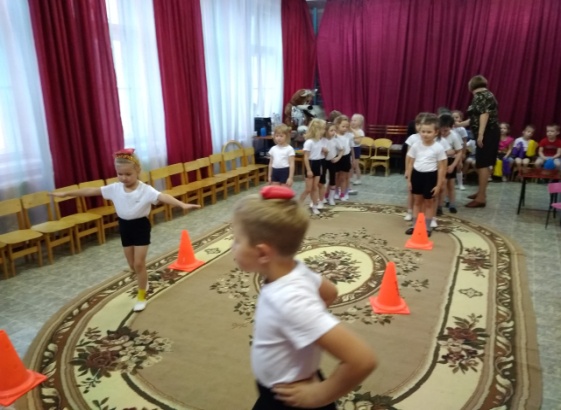 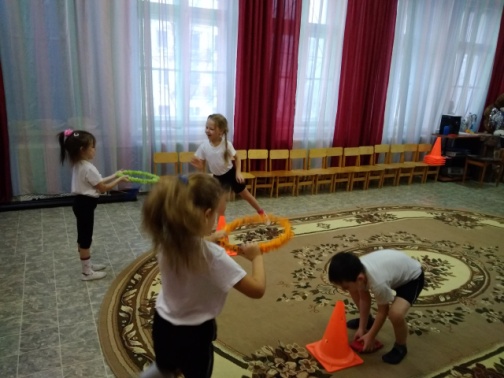 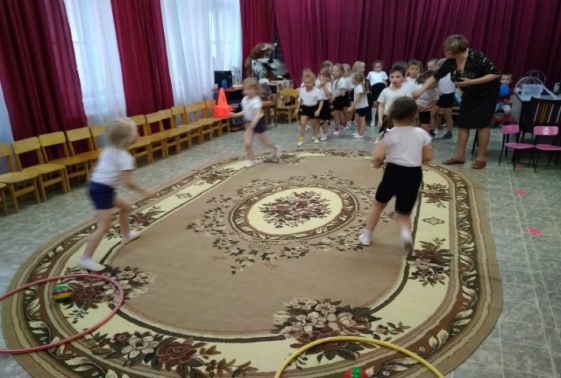 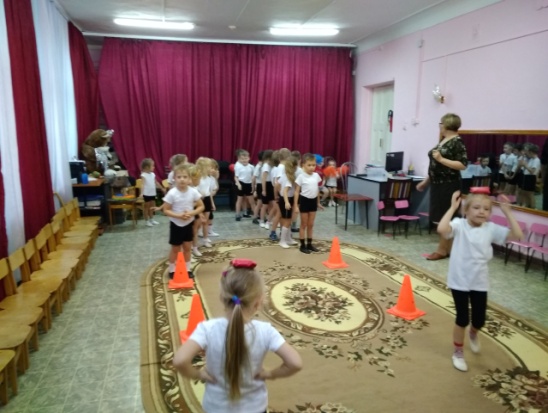 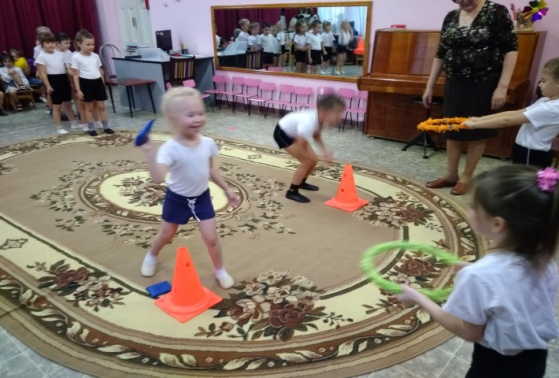 